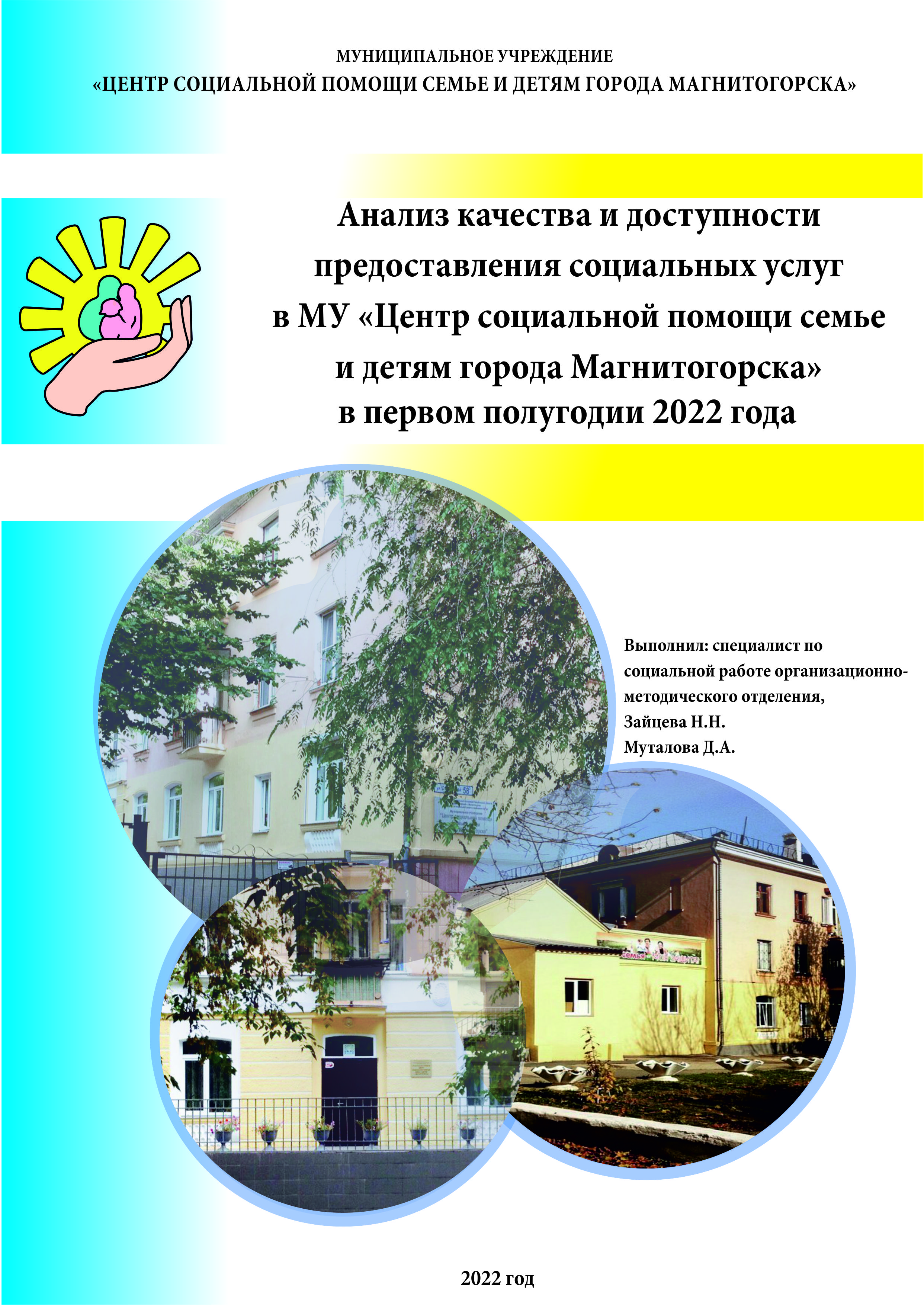 АНАЛИЗ КАЧЕСТВА И ДОСТУПНОСТИ ПРЕДОСТАВЛЕНИЯ СОЦИАЛЬНЫХ УСЛУГ В МУ «ЦЕНТР СОЦИАЛЬНОЙ ПОМОЩИ СЕМЬЕ И ДЕТЯМ ГОРОДА МАГНИТОГОРСКА»(январь-июнь)ГЛАВА 1. ОБЪЕКТ, ПРЕДМЕТ	Объект – услуги, предоставляемые в МУ «Центр социальной помощи семье и детям г. Магнитогорска».	Предмет – уровень удовлетворенности клиентов качеством и доступностью социальных услуг, предоставляемых в МУ «Центр социальной помощи семье и детям г. Магнитогорска».ГЛАВА 2. ЦЕЛИ И ЗАДАЧИ	Цель – проанализировать и оценить качество и доступность предоставления социальных услуг.	Задача:определить удовлетворенность получателей социальных услуг качеством и доступностью предоставления социальных услуг;выявить проблемы, возникающие у заявителей при получении социальных услуг, и ожидания, касающиеся качества их предоставления;определить меры по улучшению качества и доступности предоставления социальных услуг.Для реализации данных задач выбран метод анкетного опроса.	ГЛАВА 3. УДОВЛЕТВОРЕННОСТЬ ПОЛУЧАТЕЛЕЙ СОЦИАЛЬНЫХ УСЛУГ КАЧЕСТВОМ И ДОСТУПНОСТЬЮ ПРЕДОСТАВЛЯЕМЫХ УСЛУГ СПЕЦИАЛИСТАМИ ОТДЕЛЕНИЯ ДНЕВНОГО ПРЕБЫВАНИЯ НЕСОВЕРШЕННОЛЕТНИХ  	В опросе приняли участие 82 несовершеннолетних. 	На вопрос «Понравилось ли тебе в отделении дневного пребывания?» 98,78 % детей (81 чел.)  ответили «да», 1,22% (1 чел.) указал отрицательный ответ.Ребятам было предложено выбрать смайлик настроения, который отражает его эмоциональное состояние во время посещения занятий. В результате 67,07% (55 чел.) детей отметили, что на занятиях у них было всегда отличное настроение, 23,17% (19 чел.) указали хорошее настроение, 7,32%  (6 чел.) имели нейтральное настроение и 2,44% (2 чел.) были хмурыми (см. диаграмму 1).  Диаграмма 1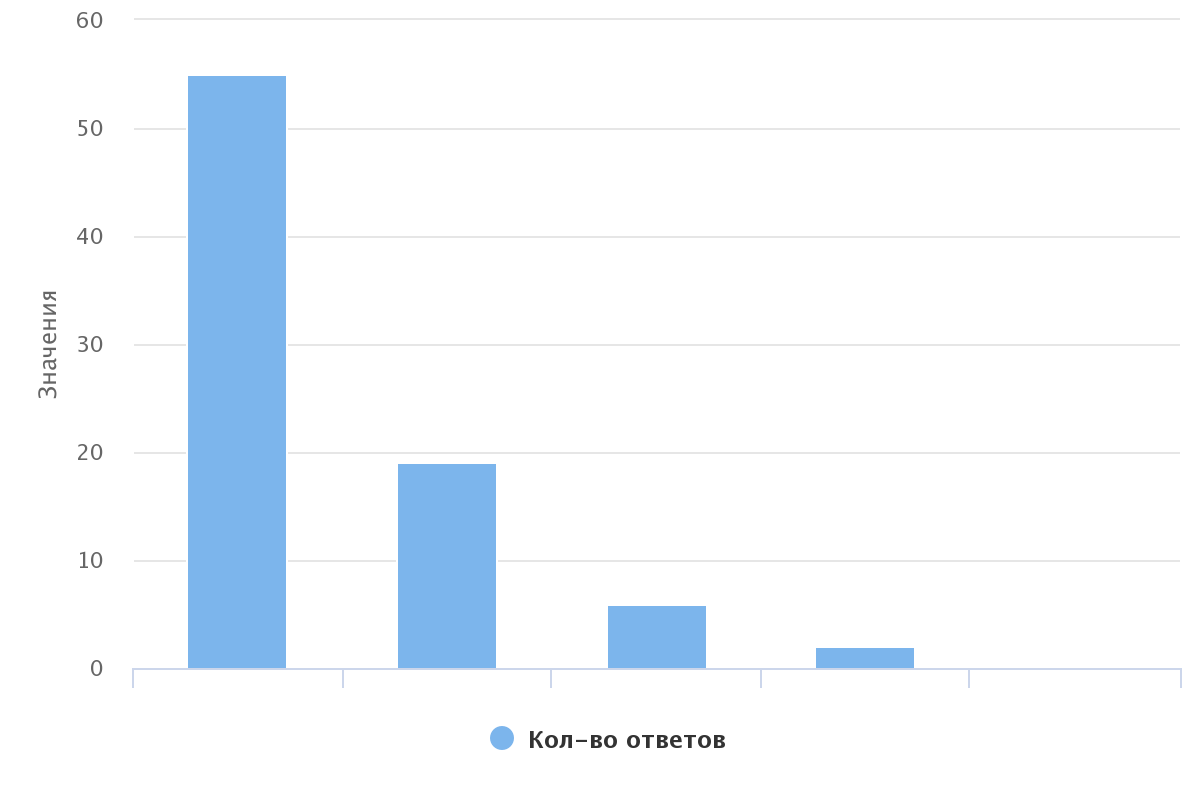 	Большинство детей 91,46% (75 чел.) ответили, что специалисты отделения относились к ним уважительно и доброжелательно, 7,32% (6 чел.) ответили, что всегда было по-разному, 1,22% (1 чел.) выбрал вариант ответа «игнорировали меня» (см. диаграмму 2).Диаграмма 2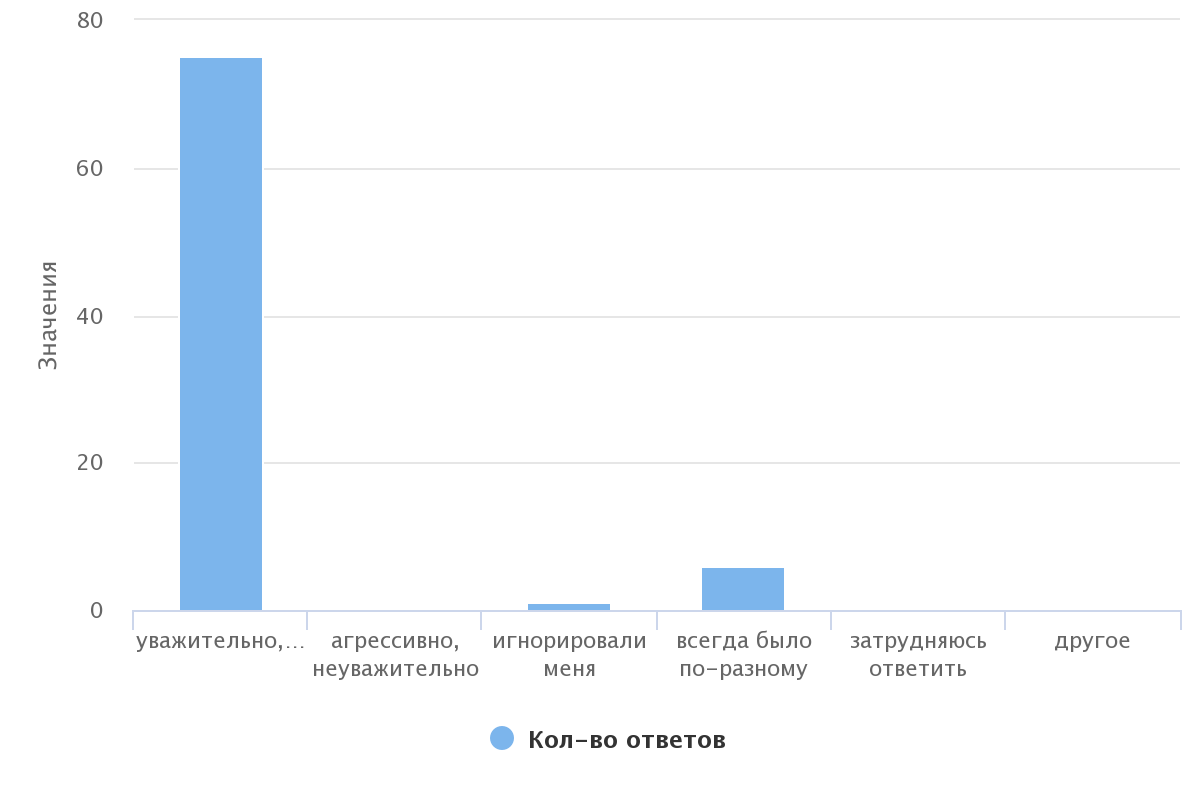 	На вопрос «Было ли тебе интересно посещать занятия, проводимые специалистами?»  85,69% детей (71 чел.) ответили, что все занятия и мероприятия было интересно посещать, 12,2% (10 чел.) ответили, что иногда было неинтересно, 1,22% (1 чел.) указал, что на занятиях было скучно и неинтересно (см. диаграмму 3).Диаграмма 3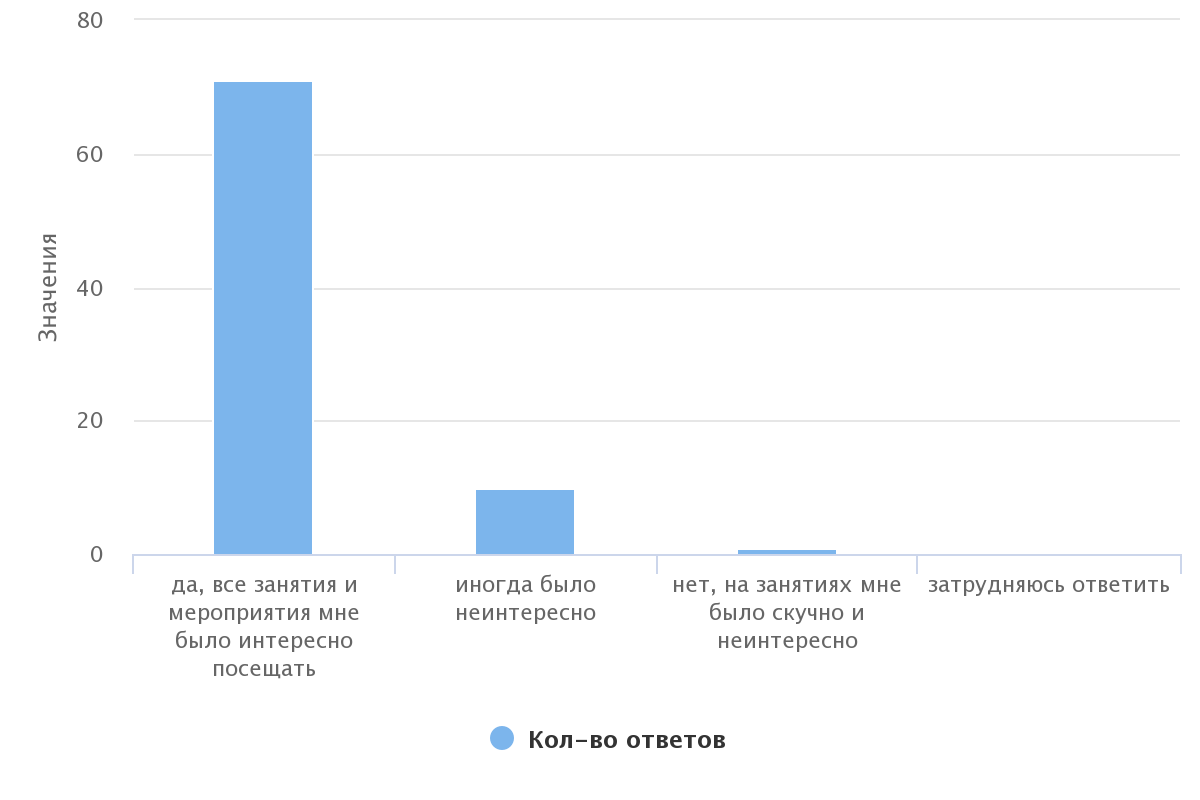 	Особенно детям понравилось заниматься бисероплетением (42,68% - 35 чел.), занятия в сенсорной комнате проявили интерес у 32,93% (27 чел.) детей, занятия в досуговой выбрали – 8,54% (7 чел.), занятия в тренажерном зале (6,1% - 5 чел.), занятия в компьютерном классе (3,66% - 3 чел.), абсолютно все занятия понравились 6,1% (5 чел.).Так же 18,29% (15 чел.) ребят отметили, что им не нравятся занятия в учебном классе. 	Большинство детей (88,89% – 72 чел.) хотели бы посещать отделение в следующем заезде, 6,17% (5 чел.) – не хотели бы, 4,94% (4 чел.) затруднились ответить (см. диаграмму 4). Диаграмма 4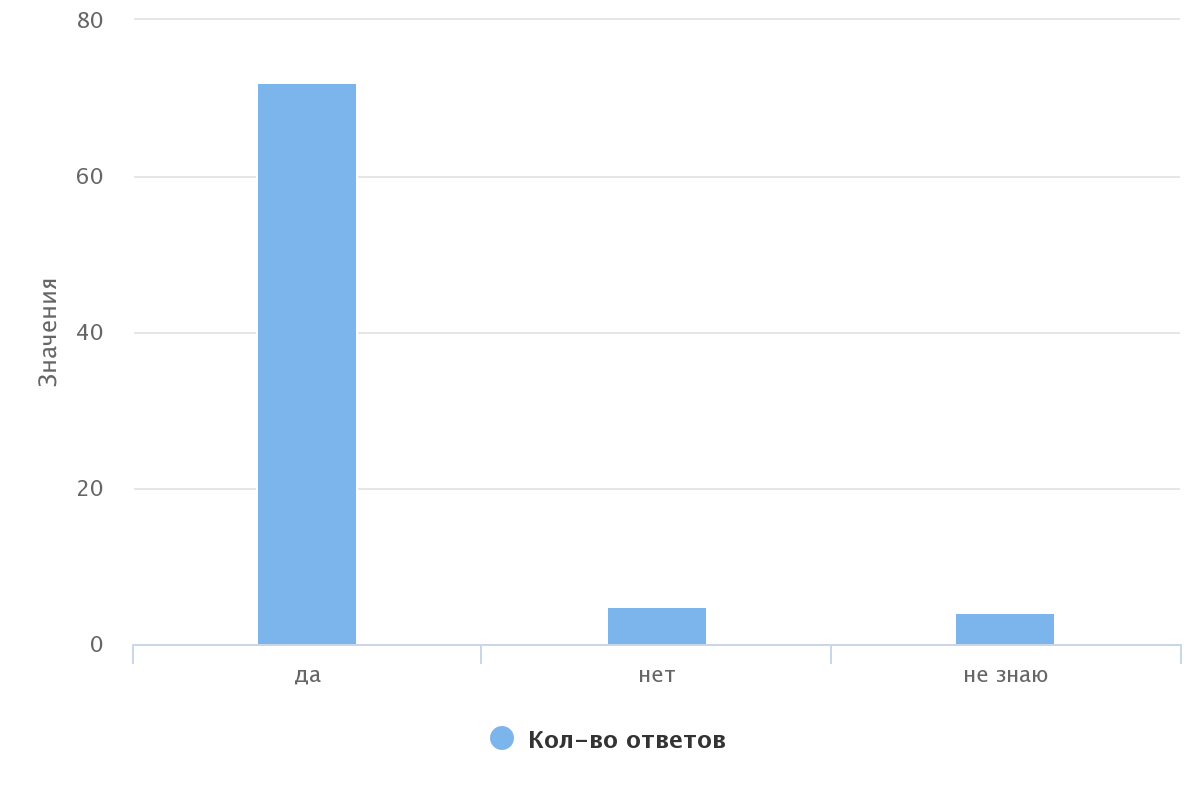 	В последнем вопросе детям было предложено оставить отзыв об отделении дневного пребывания.	Были получены следующие отзывы:«Центр очень хороший!».«Здесь весело».«Здесь хорошо кормят, хорошие специалисты и интересные занятия».«Классный центр! Я бы ходила сюда каждый заезд».«Специалисты и ребята очень хорошие».«Тут прикольно».«Тут весело и интересно».«Центр очень красивый!»«Мне здесь нравится!»«Специалисты очень добрые».«Атмосфера в отделении очень хорошая».	Выводы по результатам проведенного опроса:	Полученные результаты свидетельствуют о том, что в целом большинству ребят понравилось посещать отделение дневного пребывания. Почти у всех ребят при посещении Центра отмечается отличное или хорошее настроение. Проводимые занятия и мероприятия вызывали у них интерес. Особенно дети отметили занятия по бисероплетению. Также больше половины из несовершеннолетних выразили желание повторно пройти курс социально-психологической реабилитации.Для проведения наиболее полного анализа качества оказываемых услуг в отделении был проведен опрос родителей несовершеннолетних, прошедших курс социально-психологической реабилитации в отделении дневного пребывания. Отбор респондентов проводился методом случайного выбора. В опросе приняли участие 35 человек.Все опрошенные (100%) удовлетворены полнотой и доступностью предоставления информации о работе Центра (при личном обращении, по телефону, на сайте Центра).Родители (100%) считают, что сотрудники отделения дневного пребывания справляются со своими профессиональными обязанностями, доброжелательны в общении. 97,14% (34 человека) отмечают, что специалисты умеют выслушать и эмоционально поддержать и оказывают реальную помощь детям. Отрицательный ответ на вопрос «Считаете ли Вы, что сотрудники отделения дневного пребывания справляются со своими профессиональными обязанностями?» был получен от одного (2,86%) опрошенного родителя. 2,86% (1 чел.) затрудняется ответить на вопрос о том, что сотрудники отделения умеют выслушать и эмоционально поддержать и вопрос, касающийся оказанию реальной помощи ребенку.Диаграмма 1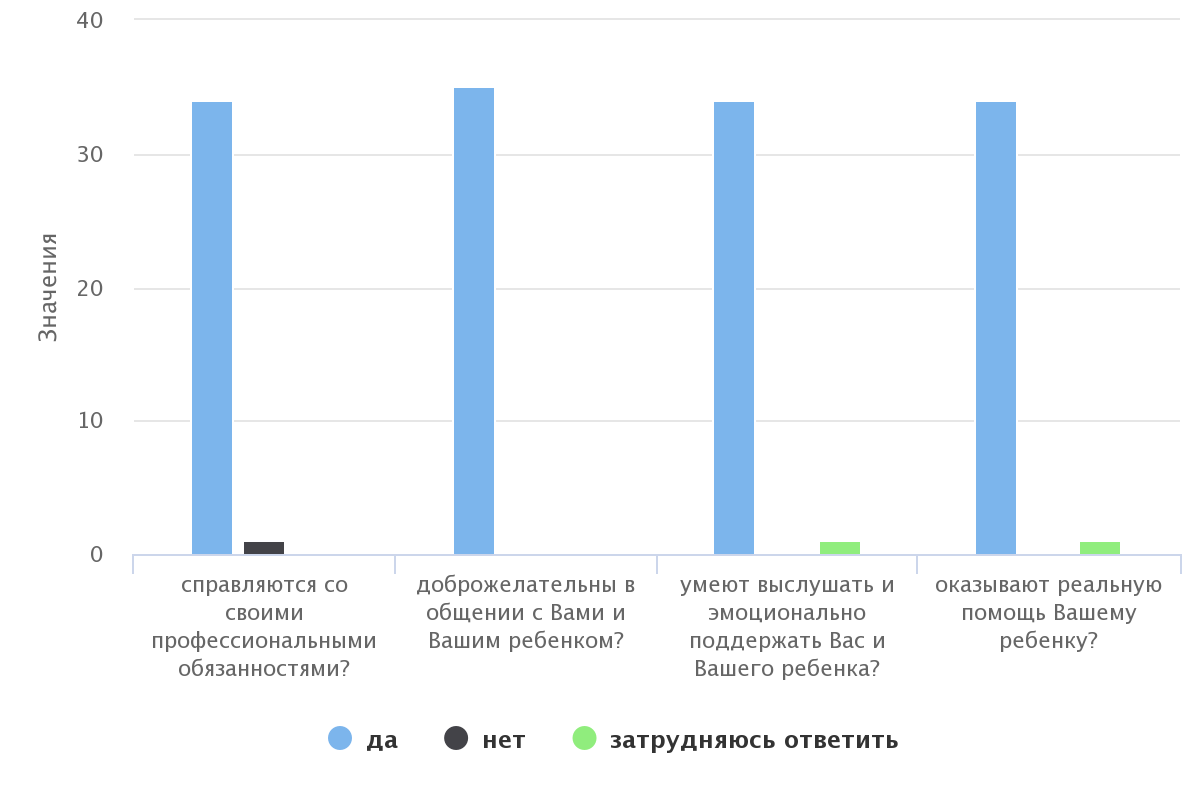 На вопрос «Произошли ли изменения у ребенка после посещения отделения дневного пребывания несовершеннолетних?» 68,57% (24 чел.) считают, что произошли изменения в лучшую сторону. 31,43% (11 чел.) ответили, что изменений не произошло. Диаграмма 2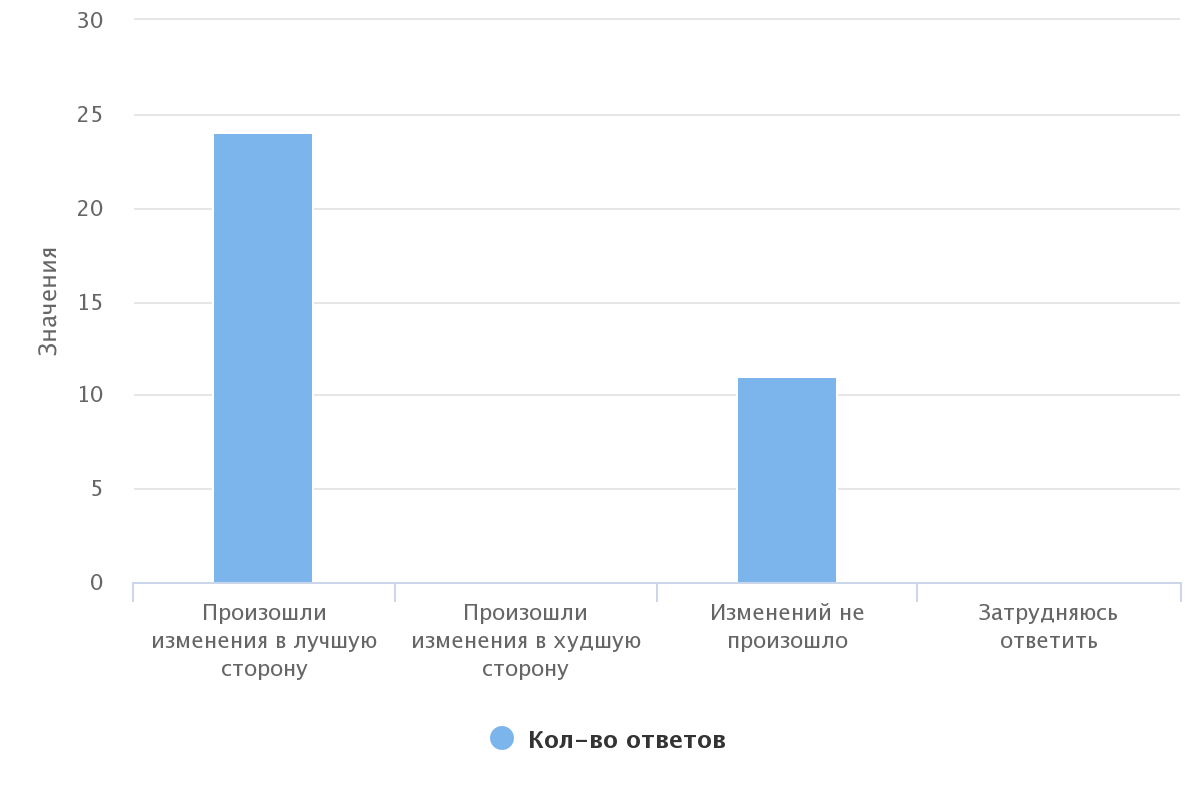 В целом, работу специалистов родители (94,29%) оценили на максимальный балл. 5,71% (2 чел.) ответил «скорее удовлетворен(а)». Диаграмма 3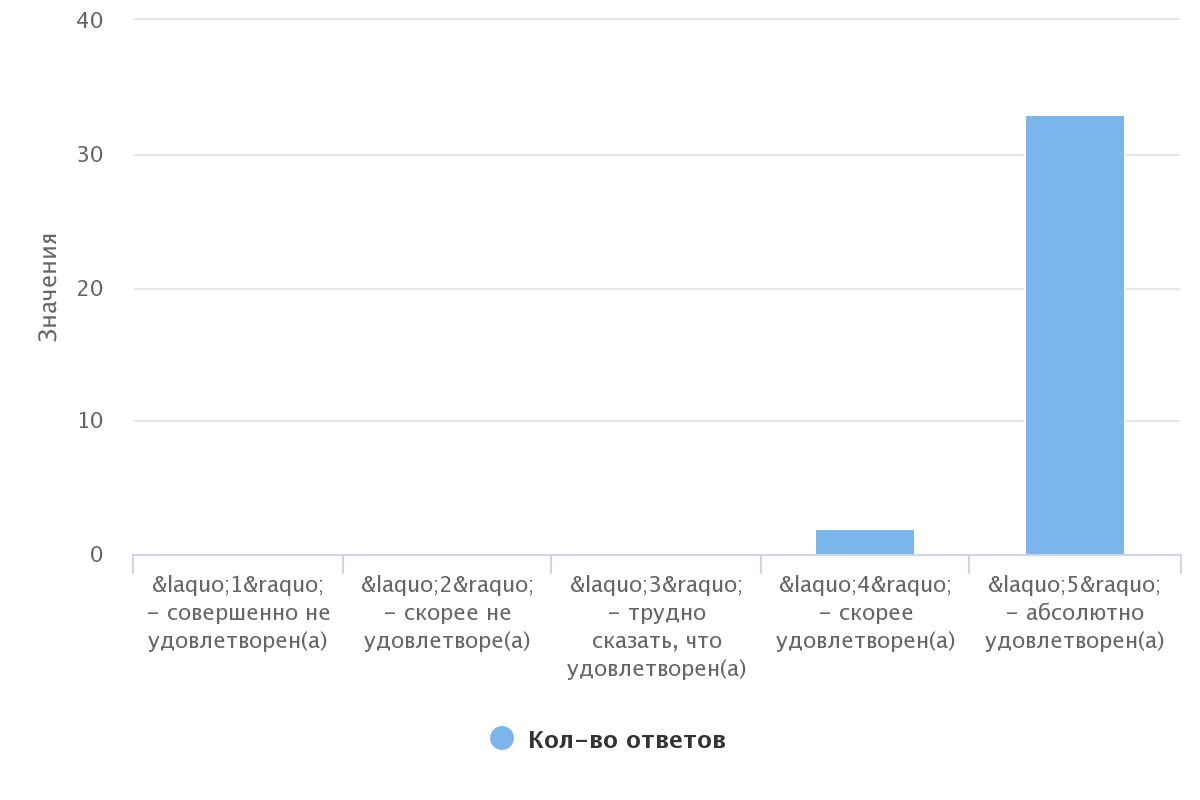 97,14% (34 чел.) родителей отмечают, что дети охотно посещали отделение дневного пребывания. Один родитель (2,86%) указал на то, что иногда у ребенка не было желания идти в Центр. Диаграмма 4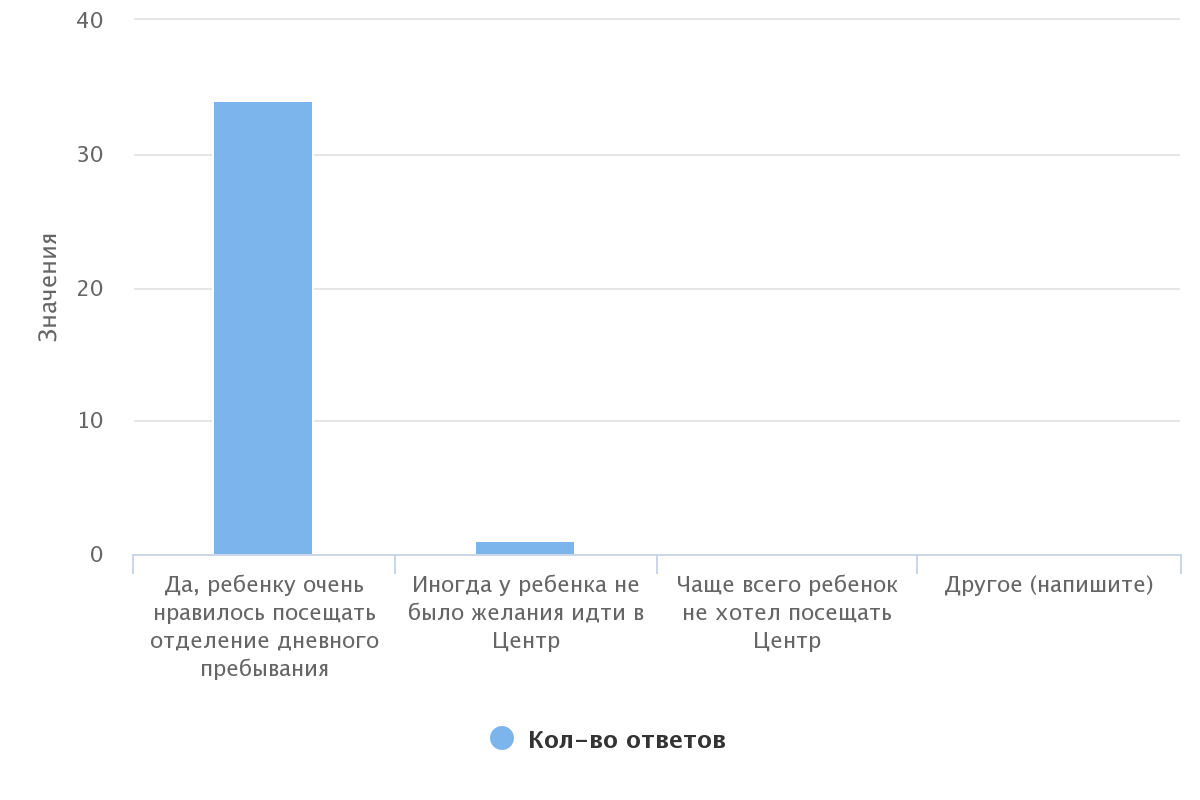 На вопрос «Если бы Вашему ребенку была предоставлена возможность еще раз пройти курс социально-психологической реабилитации в Центре, Вы бы согласились» 100% родителей ответили «да».25,71% (9 чел.) высказали пожелание специалистам отделения дневного пребывания -  «продолжать работать в том же духе», 8,57% (3 чел.) поблагодарили сотрудников за чуткость и проявление внимания. Замечаний по организации работы в отделении не было выявлено. 94,29% опрошенных родителей (33 чел.) приходились мамой своему ребёнку, 2,86% (1 чел.) - отцом, 2,86% (1 чел.) - приёмной мамой.  Диаграмма 4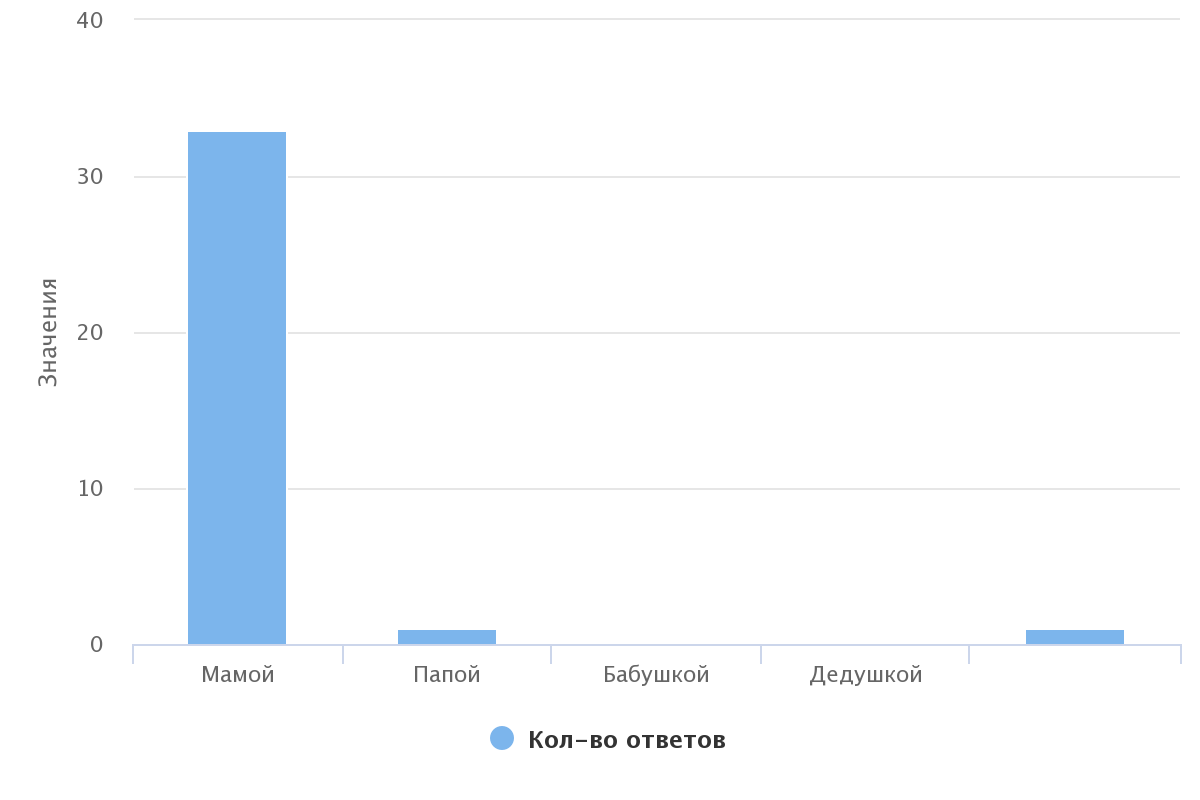 	Выводы по результатам проведенного опроса:Родители несовершеннолетних положительно оценили работу сотрудников отделения дневного пребывания. Негативных отзывов и замечаний по организации работы получено не было. В ходе опроса 1 человек отметил, что столовая, которую посещают дети, находится далеко от Центра, что в свою очередь затрудняет длительное передвижение ребенку по состоянию его здоровья. ГЛАВА 4. УДОВЛЕТВОРЕННОСТЬ ПОЛУЧАТЕЛЕЙ СОЦИАЛЬНЫХ УСЛУГ КАЧЕСТВОМ И ДОСТУПНОСТЬЮ ПРЕДОСТАВЛЯЕМЫХ УСЛУГ В ШКОЛЕ РОДИТЕЛЕЙВ опросе принимали участие 56 человек. Респондентам было предложено оценить комфорт и удобство на занятиях в Школе родителей по пятибалльной шкале, где 1 балл – крайне неудовлетворительно, 2 балла – неудовлетворительно, 3 балла – удовлетворительно, 4 балла – хорошо, 5 баллов – отлично. В результате на 5 баллов оценили комфорт и удобство 83,64% (46 чел.), на 4 балла – 16,36% (9 чел.).Диаграмма 1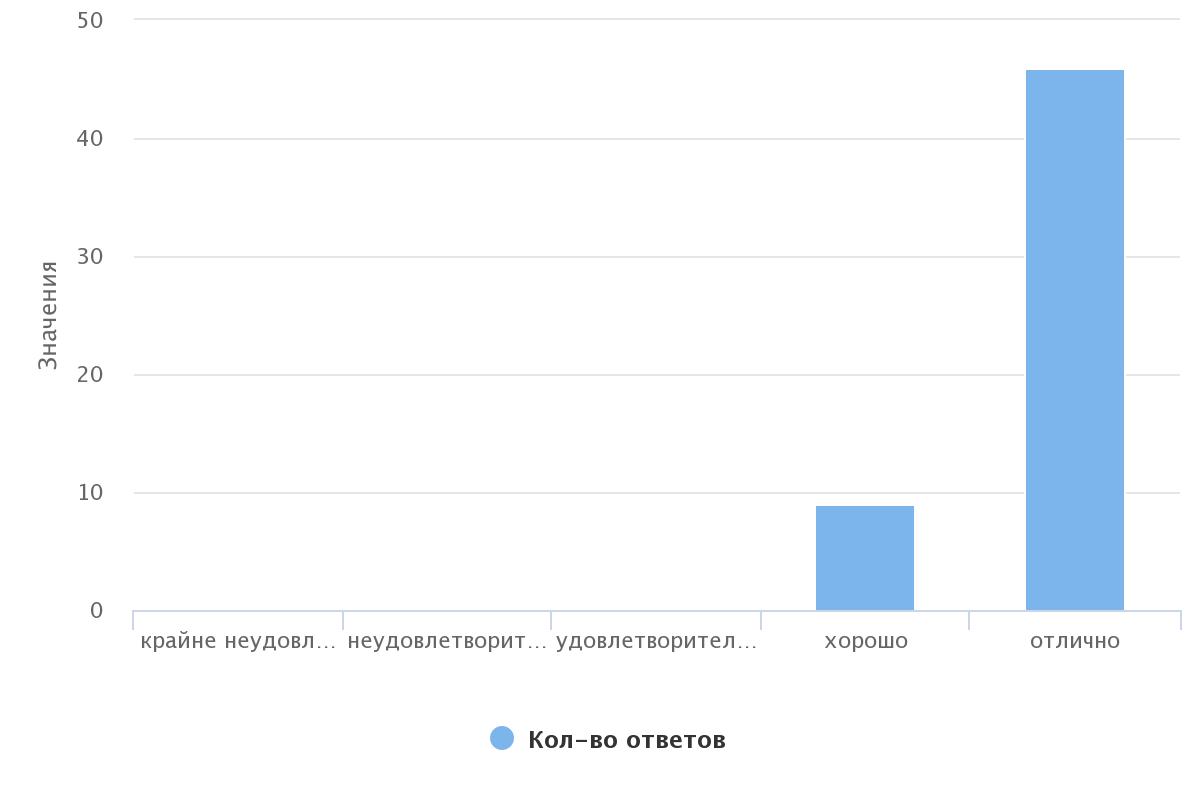 На вопрос «Удобен ли Вам режим посещения занятий в Школе родителей?» 57,14% (32 чел.) был удобен режим посещений, 25% (14 чел.) ответили, что чаще всего было удобно посещать занятия, 16,07% (9 чел.) иногда было неудобно, 1,79% (1 чел.) нет, неудобно.Диаграмма 2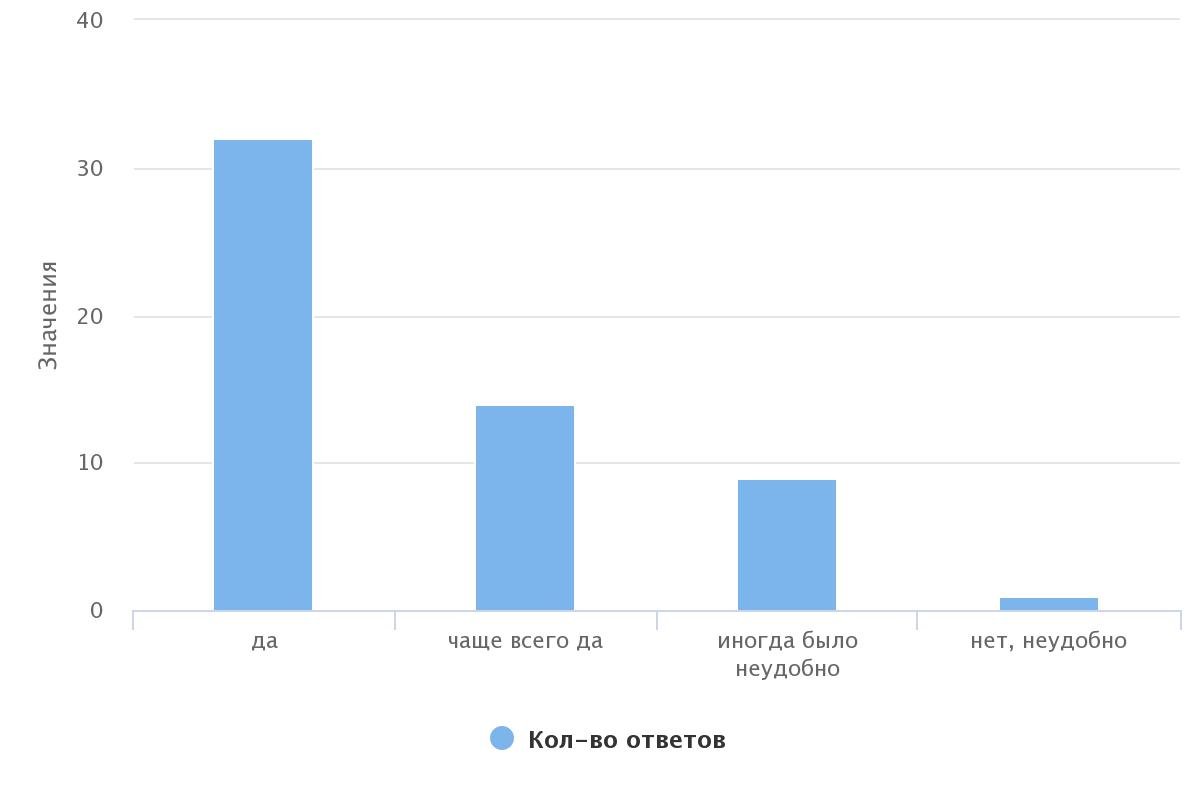 92,86% опрошенных (52 чел.)  было не затруднительно узнавать расписание занятий, изменения в расписании, 7,14% (4 чел.) ответили, что испытывали затруднения. Диаграмма 3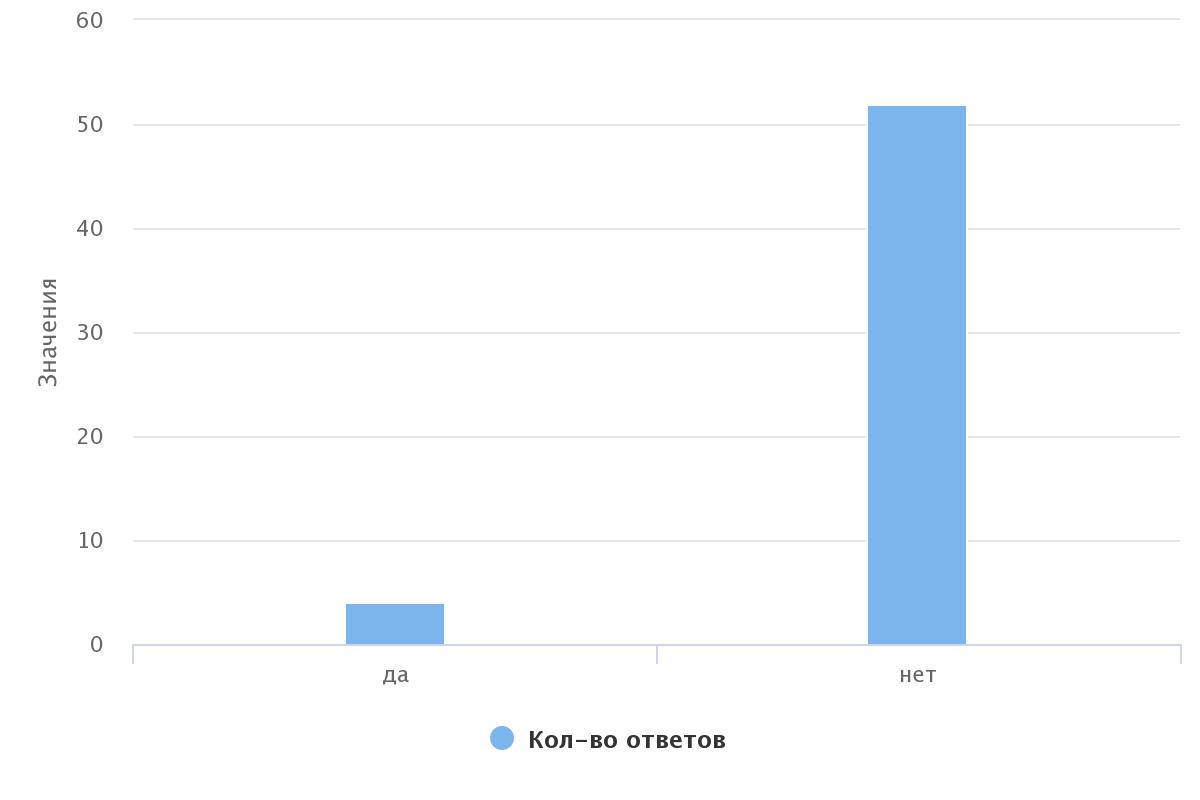 Большинству опрошенных 98,18% (54 чел.) информация о деятельности Школы родителей была предоставлена доступно. 1,82% (1 чел.) затруднился ответить. Диаграмма 4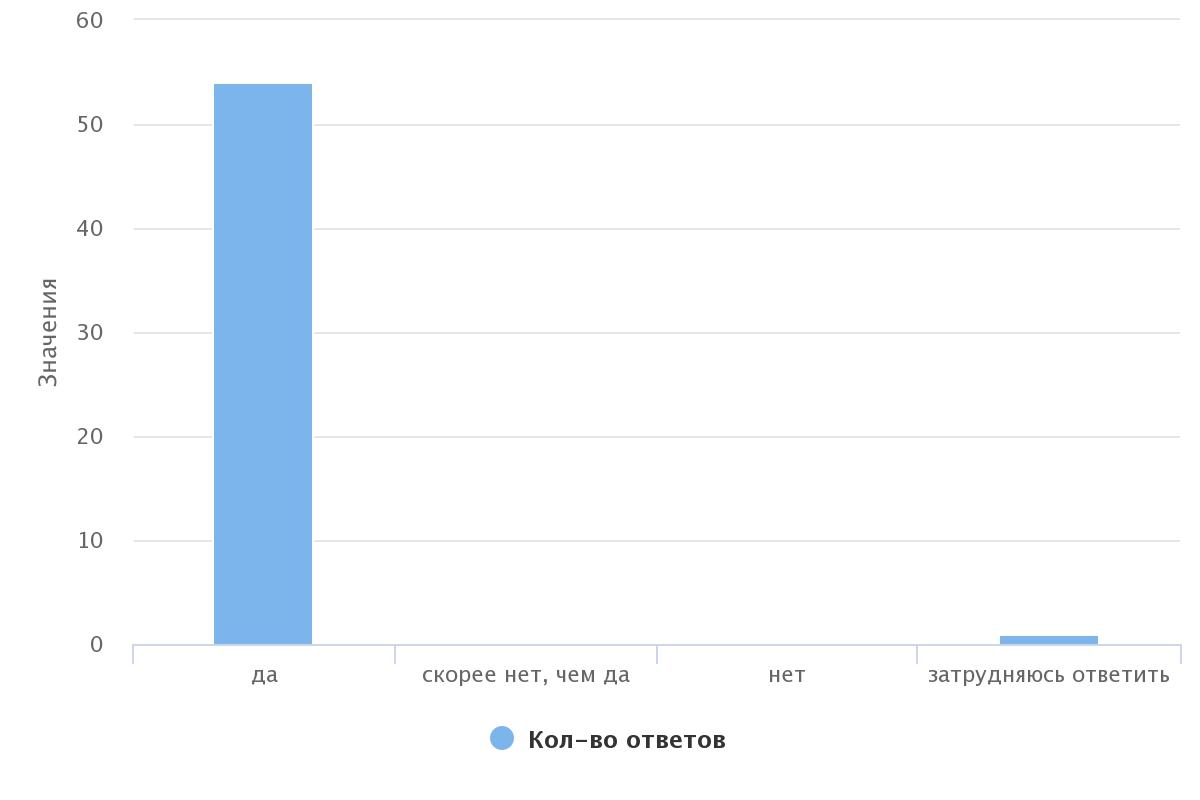 Опрашиваемым было предложено оценить полезность проводимых занятий в Школе родителей. 89,29% (50 чел.) говорят о том, что проводимые занятия были для них очень полезны. 10,71% (6 чел.) почерпнули из занятий некоторые полезные моменты.Диаграмма 5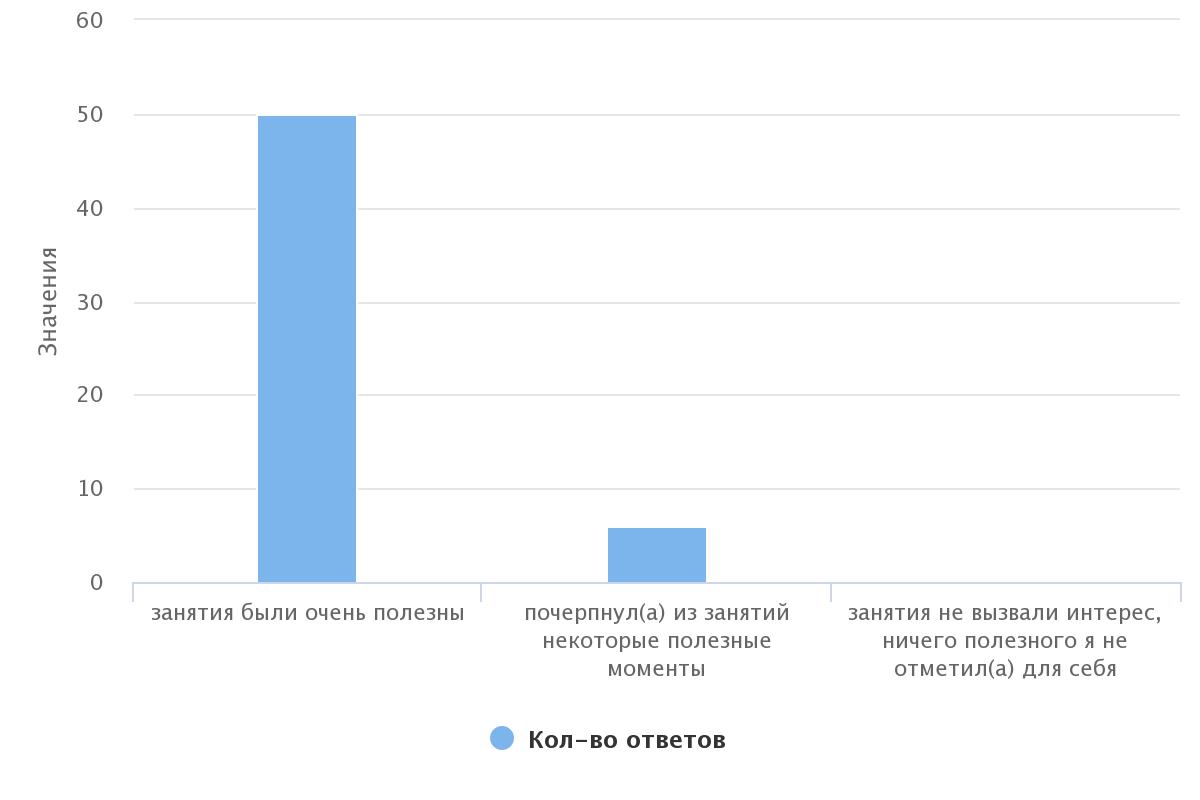 На вопрос «Занятия каких специалистов Вы можете особенно отметить» можно было дать несколько вариантов ответа. Голоса распределились следующим образом:  23,98% (47 голосов) отметили Мазанникову Л.С., 19,9% (39 голосов) отметили Опрышко И.С., 17,35% (34 голоса) отметили Федосихину Р.И., 14,29% (28 голосов) отметили Беглова С.И., 11,73% (23 голоса) отметили Дьяченко Н.А.Диагностика 6 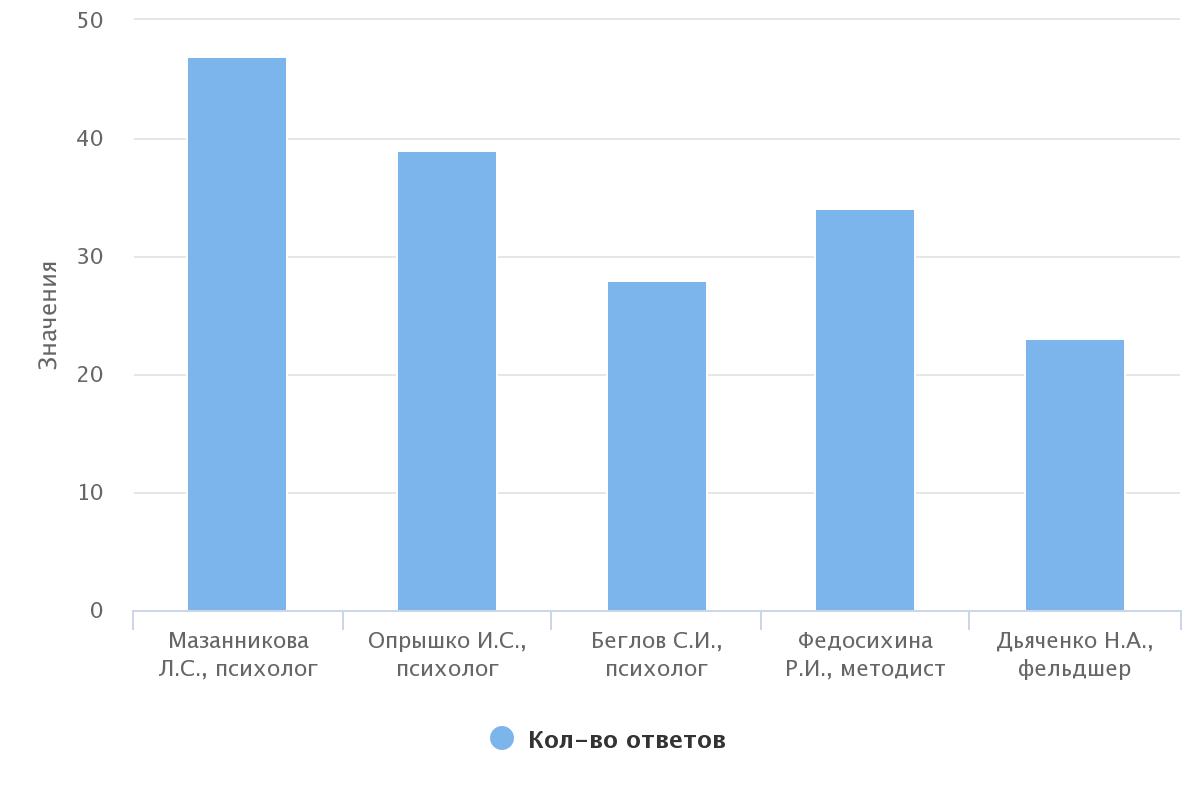 На вопрос «С какими специалистами Вы бы не хотели продолжать работу» 25% (1 чел.) опрошенных отметили Мазанникову Л.С., 25% (1 чел.) отметили Опрышко И.С и 50% (2 чел.) отметили Федосихину Р.И.  Диагностика 7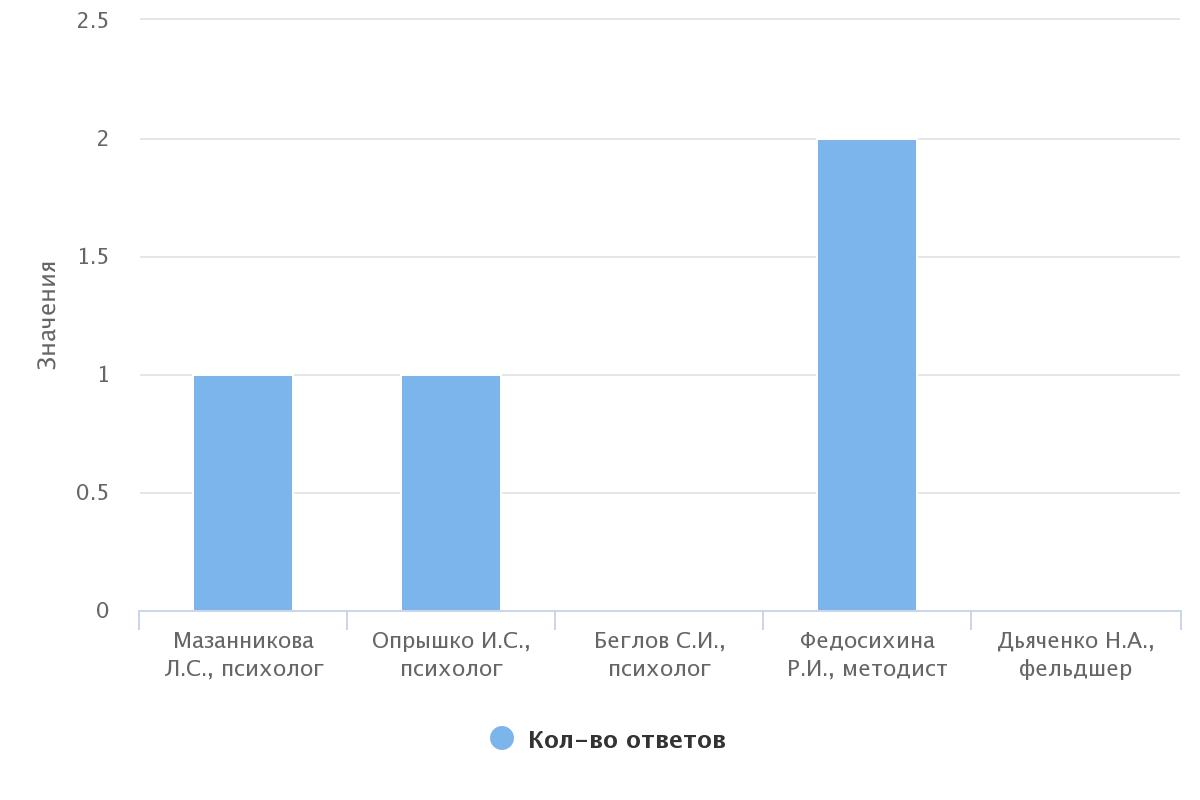 91,07% (51 чел.) в полном объеме была предоставлена информация о службе сопровождения замещающей семьи и 8,93% (5 чел.) затруднились ответить на этот вопрос.50% (28 чел.) опрошенных считают необходимым состоять на сопровождении в Центре. 21,43% (12 чел.) ответили «скорее нет, чем да». 14,29% (8 чел.) считают, что им не нужно сопровождение и 14,29% (8 чел.) затрудняются ответить.Диаграмма 8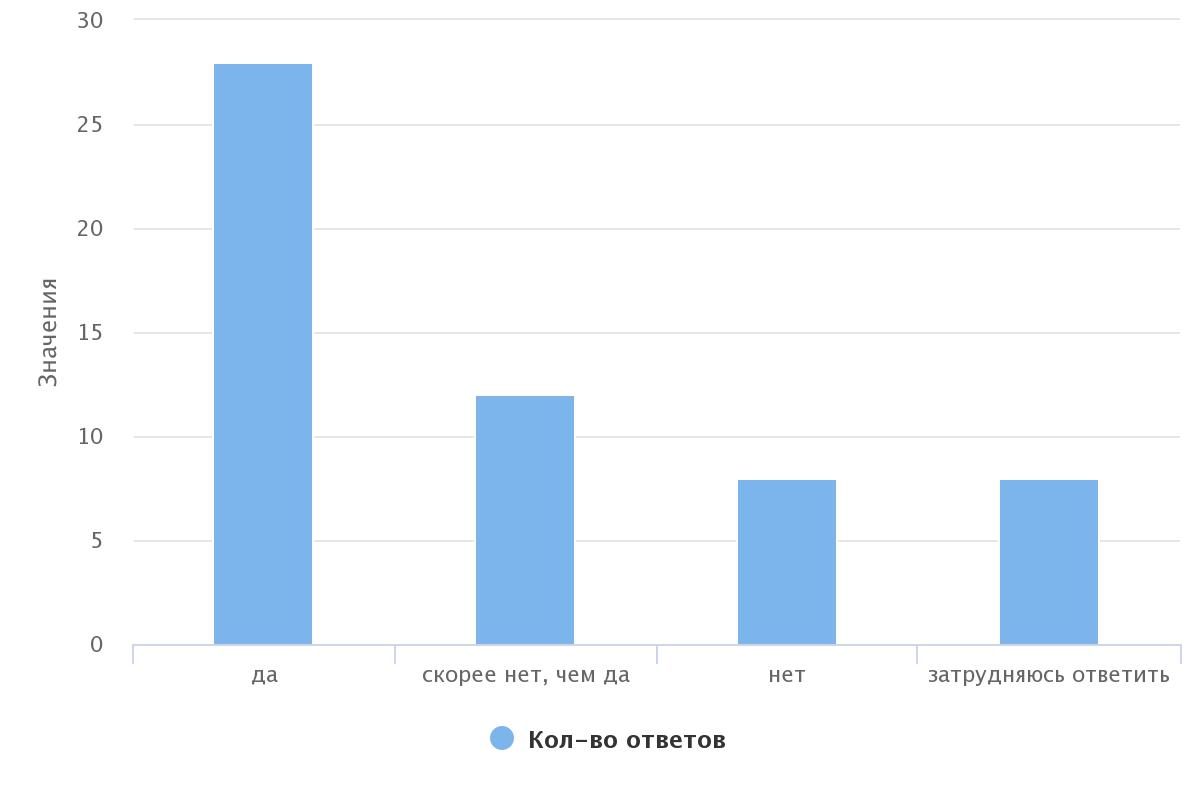 55,38% (36 чел.) опрошенных считают, что повысили уровень знаний в области воспитания и развития приемного ребенка. 41,54% (27 чел.) утвердились в решении взять в семью или усыновить ребенка. 1,54% (1 чел.) решили пересмотреть свое решение взять в семью или усыновить ребенка и 1,54% (1 чел.) не готовы взять в семью или усыновить ребенка, но узнали много нового о семьях и детях. Диаграмма 9 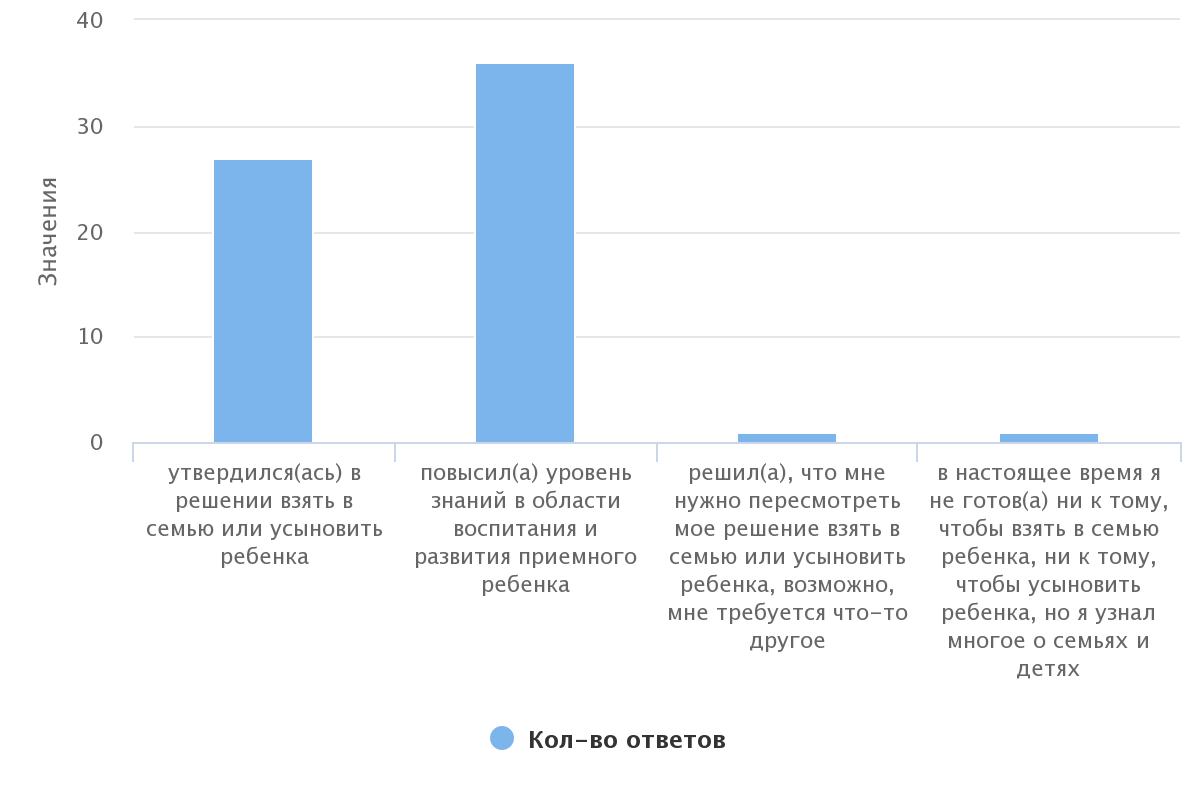 Кандидатам в замещающие родители было предложено закончить предложение «Для меня обучение в Школе родителей …»Ответы:«… дало много полезной информации и утвердило мое решение в принятии ребенка из учреждения»;«… было важным и полезным»;«… принесло много полезного»;«… помогло пересмотреть свое решение к приемным детям»;«… было очень познавательно и сильно понравилось»;«… было интересно, но мало материала!»;«… изменило внутреннее сознание»;«… помогло разобраться в собственных ситуациях внутри нашей семьи и дало окончательное решение о приеме ребенка»;«… помогло повысить уровень знаний в области воспитания и развития ребенка»;«… обучение было поучительным, в дальнейшем хотелось бы все применить в жизни»;«… дало знание о приемной семье»;«… расширило мои знания и дало опыт общения с психологом»;«… было очень полезно, получила новые знания»;«… дало «старт» и утверждение в решении»;«… было необходимой мерой»;«…помогло узнать очень много о детях находящихся на попечении детских домов и утвердились в своем решении взять ребенка»;«…научило меня полезным отношением к своим детям»;«…стало началом серьезного решения для того, чтобы взять ребенка без сомнений»;«…открыло глаза даже на многие вещи в моей жизни, стала лучше понимать себя и своих детей».«…помогло понять детей, более глубоко»;«…помогло принять утвердительное решение»;«…положительно отразилось на моих знаниях, поскольку данные знания помогут в воспитании приемного ребенка».Отзывы кандидатов в замещающие родители:«Узнала много нового, коллектив доброжелательный, грамотные специалисты и атмосфера уюта и тепла в школе».«Вы делаете очень хорошее дело, как бы я хотела, чтобы все мои близкие прошли эту школу».«Очень хорошая подача материала, все доступно и понятно, материал подобран так, чтобы удовлетворить наши знания».«Хороший Центр, очень много полезной информации получила в воспитании детей».«Все специалисты Центра отзывчивые, квалифицированные, материал был доступен и понятен».«Руководству школы желаю сохранить своих специалистов».«Это полезно послушать в первую очередь для себя».«Все на высшем уровне. Буду рекомендовать для посещения всем родителям».«Благодарю за предоставленную возможность и знания. Все специалисты работали отлично! Отдельная благодарность Ларисе Сергеевне и Инне Сергеевне (ее традиция «Что было хорошего сегодня у меня» - теперь традиция нашей семьи)».«Понравилось обучение, для меня оно было информативным и поучительным». «Отличные, отзывчивые специалисты».«Я рада, что мне довелось пройти обучение именно в вашей ШПР, очень важные и нужные темы были озвучены, что Вы делаете бесценно».«Наталья Евгеньевна очень внимательно относится к нам, ученикам, и всегда решала все организационные вопросы в нашу пользу».«Вам нужно разработать курс не только для приемных родителей».«Много воды, по теме очень мало! Материал очень интересный, но по теме мало!».«Выражаю благодарность Мазанниковой Л.С. за доступность материала, за корректность, за атмосферу созданную ей на занятиях».«Прекрасные педагоги».«Спасибо за все: за уроки, за примеры».«Я благодарна всем преподавателям школы приемных родителей за те знания, навыки которые Вы нам дали. Много нужной, а самое главное важной для нас информации по воспитанию детей. Благодарим вас за ваш бесценный труд, благополучия вам и вашим семьям!».	Выводы по результатам проведенного опроса:В результате опроса были получены положительные отзывы о работе Школы родителей, занятия психологов были оценены высоким баллом, замечания от кандидатов в замещающие родители отсутствуют. Информация о Школе приемных родителей (о Центре) и службе сопровождения предоставлена в полной мере. 50% опрошенных считают необходимым сопровождение специалистами Центра после принятия ребенка в семью.Хотелось бы отметить, что в ходе анкетирования опрошенные часто отмечают хорошую работу специалиста по социальной работе школы приемных родителей. Наталья Евгеньевна Сохликова - профессионал своего дела.     Из пожеланий по-прежнему актуальным остается рассмотрение гибкого графика обучения в школе приемных родителей. В лекциях респонденты рекомендуют убрать лишнюю информацию и добавить больше материала по изучаемым темам. Также они считают необходимым добавить в анкете вопрос о работе специалиста по социальной работе школы приемных родителей.ГЛАВА 5. УДОВЛЕТВОРЕННОСТЬ ПОЛУЧАТЕЛЕЙ СОЦИАЛЬНЫХ УСЛУГ КАЧЕСТВОМ И ДОСТУПНОСТЬЮ ПРЕДОСТАВЛЯЕМЫХ УСЛУГ СПЕЦИАЛИСТАМИ ОТДЕЛЕНИЯ ПРОФИЛАКТИКИ БЕЗНАДЗОРНОСТИ НЕСОВЕРШЕННОЛЕТНИХ  В опросе приняли участие 46 человек.Для того, чтобы определить установлен ли контакт между специалистом по социальной работе и получателем социальных услуг в первом вопросе анкеты респонденту был задан вопрос знает ли он ФИО и номер телефона специалиста по социальной работе, курирующего его семью. Так, 100% опрошенных (46 чел.) указали ФИО специалиста и у 100% (46 чел.) есть номер телефона специалиста.На вопрос о том, как часто получатель с.у. общается со специалистом лично или по телефону, 39,13% (18 чел.) ответили: «несколько раз в неделю», 23,91% (11 чел.) ответили: «1 раз в неделю», 17,39% (8 чел.) ответили: «несколько раз в месяц», 10,87% (5 чел.) ответили: «по необходимости», 6,52% (3 чел.) ответили: «1 раз в месяц» и 2,17% (1 чел.) ответил: «1 раз в день».Диаграмма 1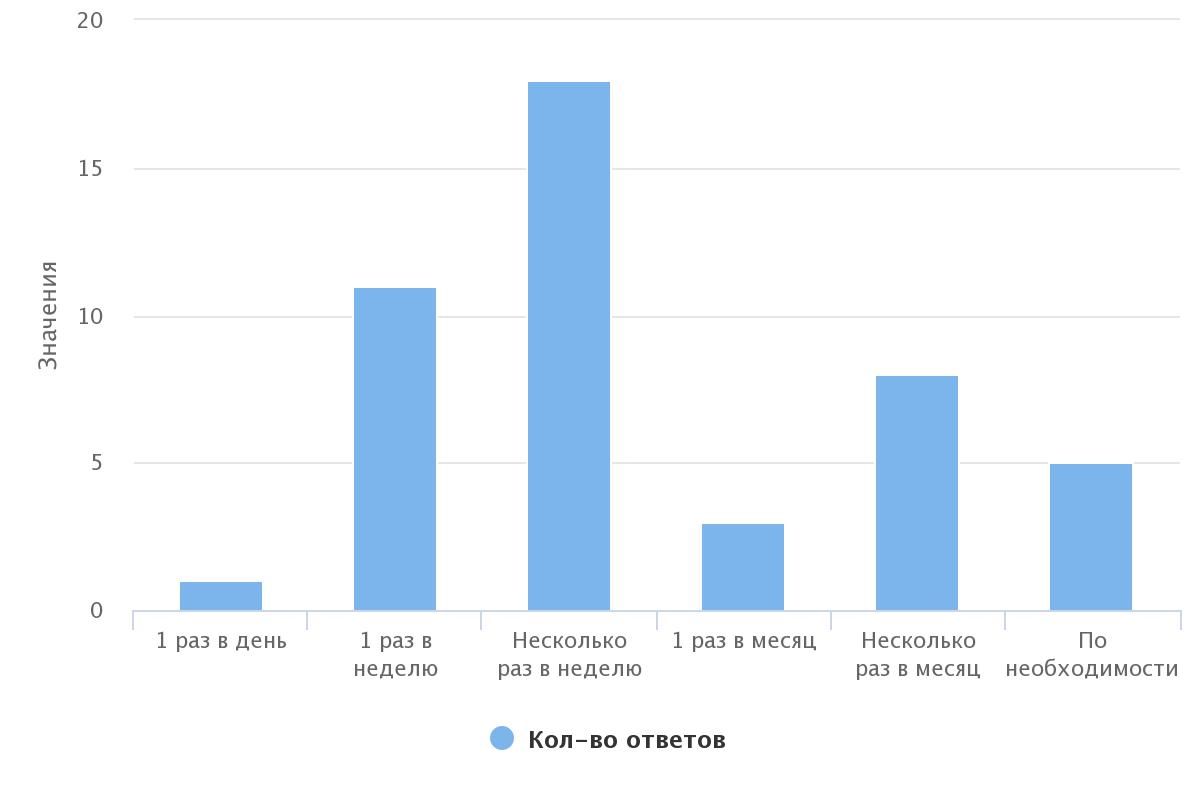 У большинства получателей с.у. сложились со специалистами доверительные отношения (95,65% - 44 чел.). Остальные 4,35% (2 чел.) считают свои взаимоотношения со специалистом хорошими. 97,83% (45 чел.) опрошенных легко общаются со своими специалистами и всего лишь 2,17% (1 чел.) ответил «не очень».На вопрос «Как часто специалист бывает у вас дома?» опрошенные ответили: 52,17% (24 чел.) - «2 раза в месяц», 26,09% (12 чел.) - «1 раз в месяц», 10,87% (5 чел.) - «чаще, чем 3 раза в месяц», 4,35% (2 чел.) - «3 раза в месяц» и 6,52% (3 чел.) затруднились ответить на этот вопрос.Диаграмма 2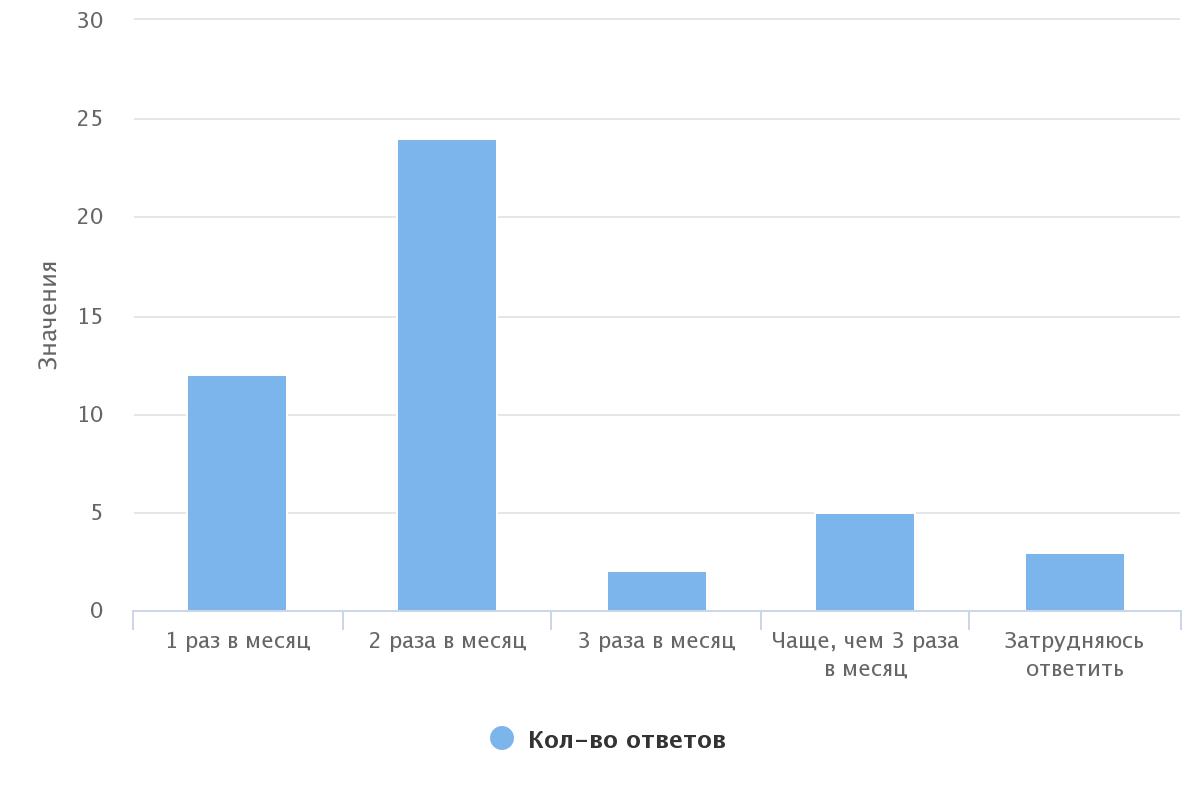 В анкете было предложено оценить по 5-балльной шкале вежливость и тактичность специалиста, где 1 балл – самая низкая оценка, а 5 баллов – самая высокая. Таким образом, абсолютно все опрошенные оценили вежливость специалистов на 5 баллов.На вопрос «Чувствуете ли Вы стремление специалиста Вам помочь?» 100% (46 чел.) ответили положительно.На вопрос «Изменилась ли Ваша жизнь в результате работы со специалистом по социальной работе?» 93,48% (43 чел.) ответили «да» и 6,52% (3 чел.) затруднились ответить.Отзывы:- «Я очень благодарна». Специалист Скрипник Е.С.- «Все отлично». Специалист Гневнова Т.В.- «Очень хороший специалист». Специалист Гневнова Т.В.- «Прекрасный специалист!». Специалист Щелокова Е.А.- «Вся работа специалиста устраивает и удовлетворяет, помогает в решении каких либо проблем». Специалист Щелокова Е.А.- «Большое спасибо».   Специалист Гневнова Т.В.- «Меня все устраивает». Специалист Князева И.С.	Выводы по результатам проведенного опроса:Абсолютное большинство опрошенных клиентов положительно оценивают работу специалистов по социальной работе, отмечают установленные доверительные отношения со своим специалистом. Важно и то, что граждане отмечают происходящие изменения в их жизни в результате проведенной работы. Так же хочется отметить, что респонденты неохотно оставляют отзывы в анкете. Это может быть связанно с тем, что люди не могут сформулировать свою мысль.  ГЛАВА 6. УДОВЛЕТВОРЕННОСТЬ ЛИЦ, УСЫНОВИВШИХ (УДОЧЕРИВШИХ) ИЛИ ПРИНЯВШИХ ПОД ОПЕКУ (ОПЕЧИТЕЛЬСТВО) РЕБЕНКА, УСЛУГАМИ, ОКАЗЫВАЕМЫМИ В РАМКАХ СОПРОВОЖДЕНИЯ ЗАМЕЩАЮЩИХ СЕМЕЙ В опросе приняли участие 23 человека.На первый вопрос об удовлетворенности полнотой и доступностью предоставления информации о работе Центра 91,3% (21 чел.) ответили положительно, 4,35% (1 чел.) дали ответ скорее нет, чем, да и 4,35% (1 чел.) затруднился ответить.Диаграмма 1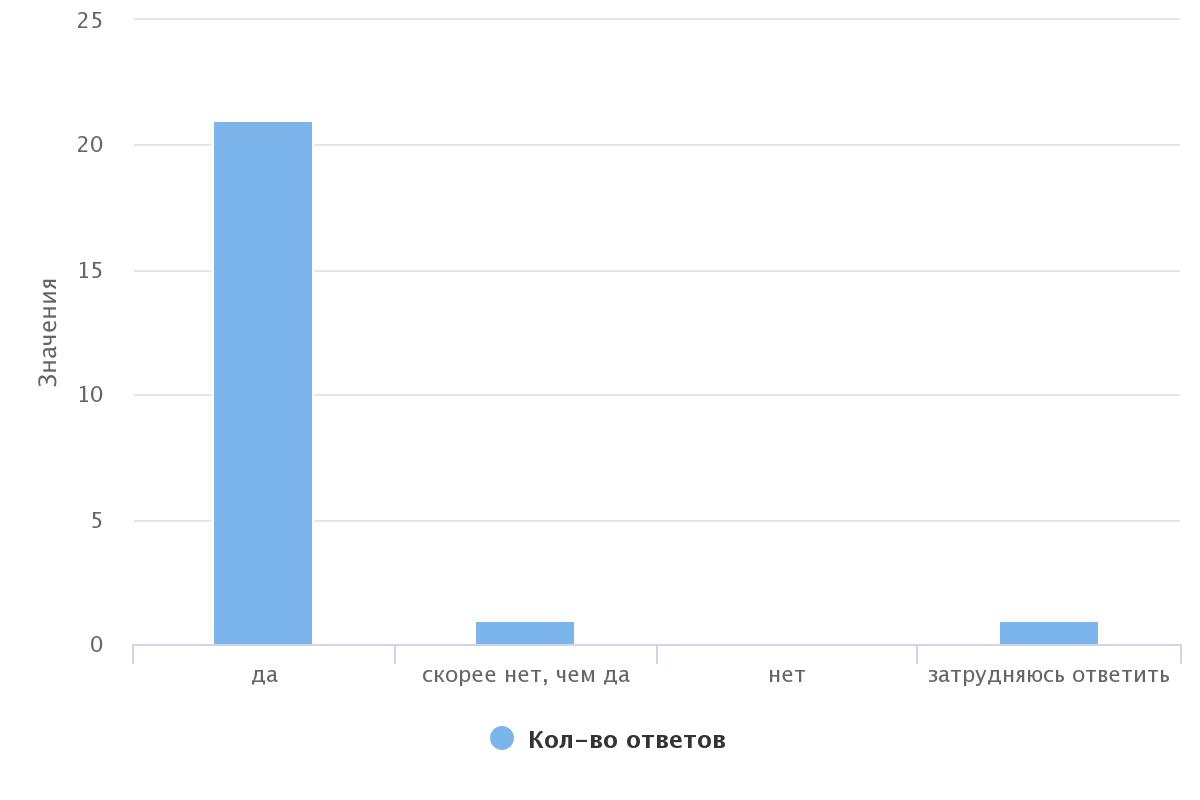 Вежливость и тактичность специалистов Центра 100% (23 чел.) оценили на максимальные 5 баллов.На вопрос «Как часто вы взаимодействуете с психологом или специалистом, сопровождающими вашу семью?» 39,13% (9 чел.) ответили «раз в месяц», 30,43% (7 чел.) – «несколько раз в месяц», 13,04% (3 чел.) – «другое», 8,7% (2 чел.) – «раз в неделю», 4,35% (1 чел.) – «несколько раз в год», 4,35% (1 чел.) – «раз в полгода».Диаграмма 2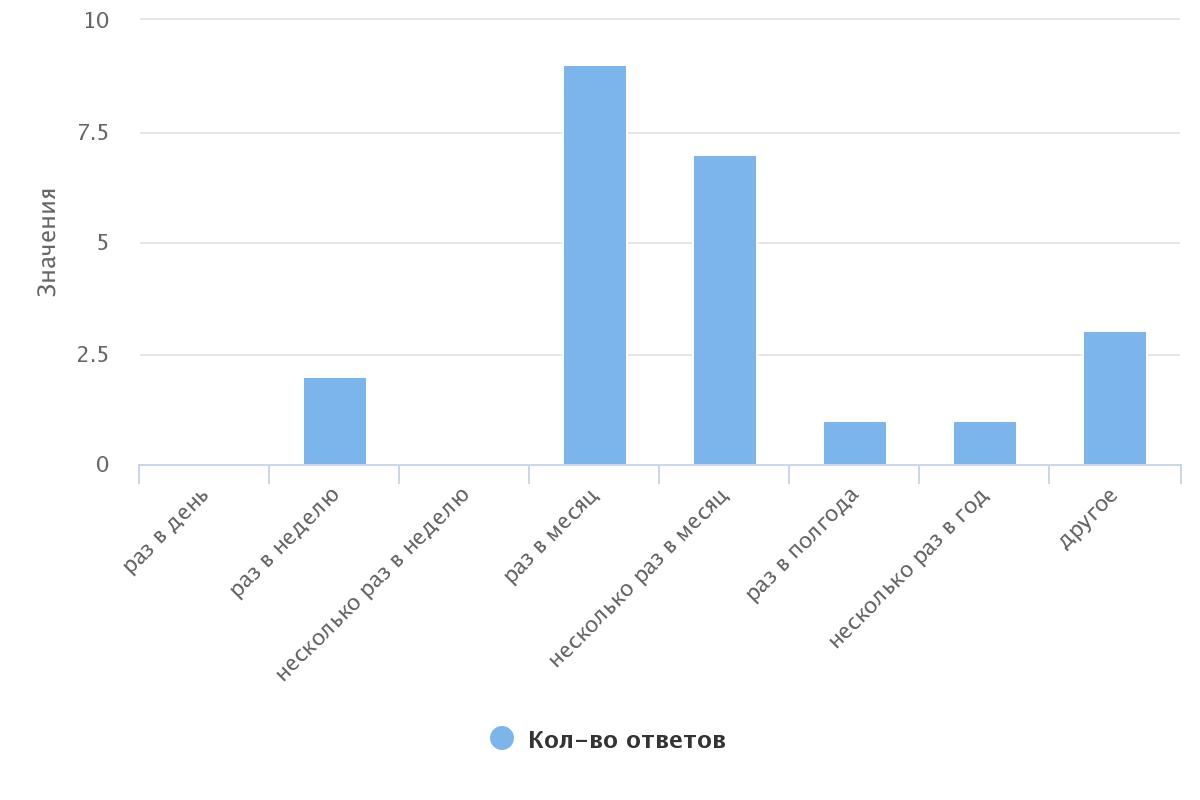 У 95,65% (22 чел.) опрошенных имеется номер телефона сопровождающего психолога и только у 4,35% (1 чел.) нет номера.69,67 % (16 чел.) опрошенных оценивают профессионализм сотрудников на 5 баллов, 17,39% (4 чел.) на 4 балла, 8,7% (2 чел.) на 3 балла и 4,35% (1 чел.) на 2 балла.Диаграмма 3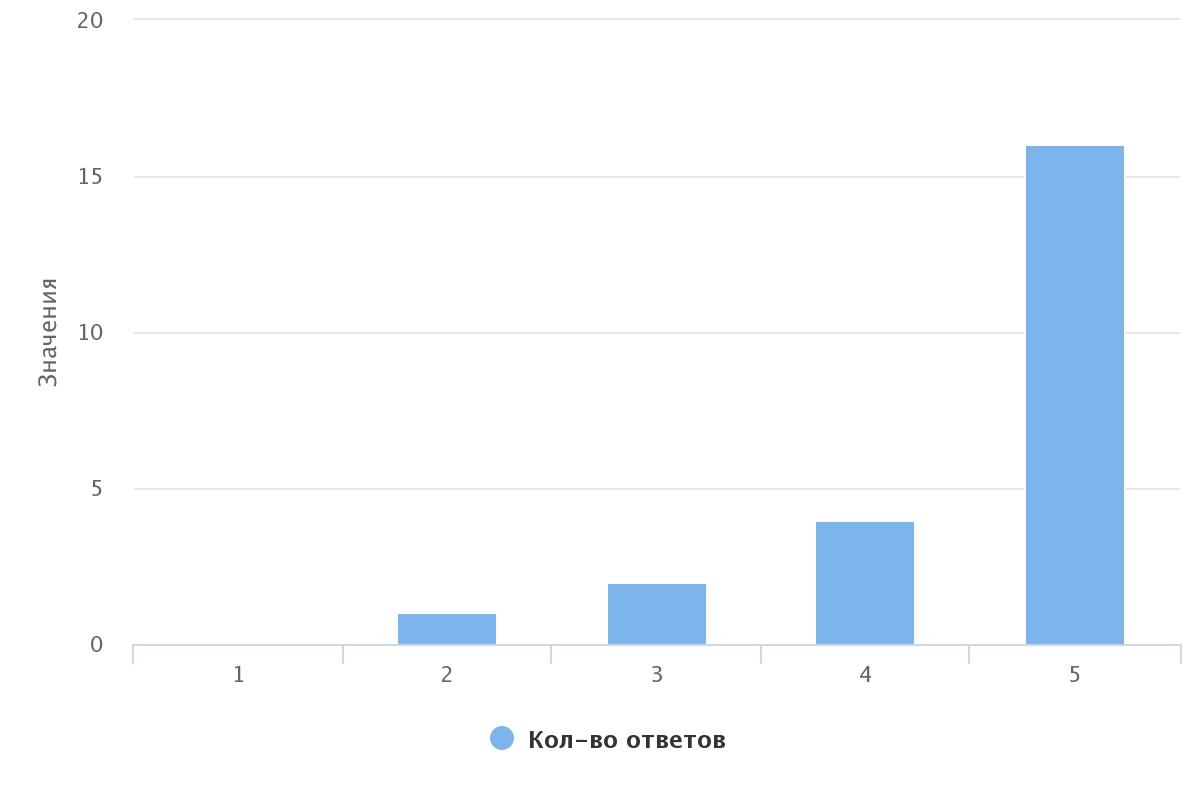 Проведением консультаций, групповых занятий и праздничных мероприятий 82,61% (19 чел.) удовлетворены на 5 баллов, 8,7%% (2 чел.) на 3 балла, 4,35% (1 чел.) на 2 балла и 4,35% (1 чел.) на 1 балл.Диаграмма 4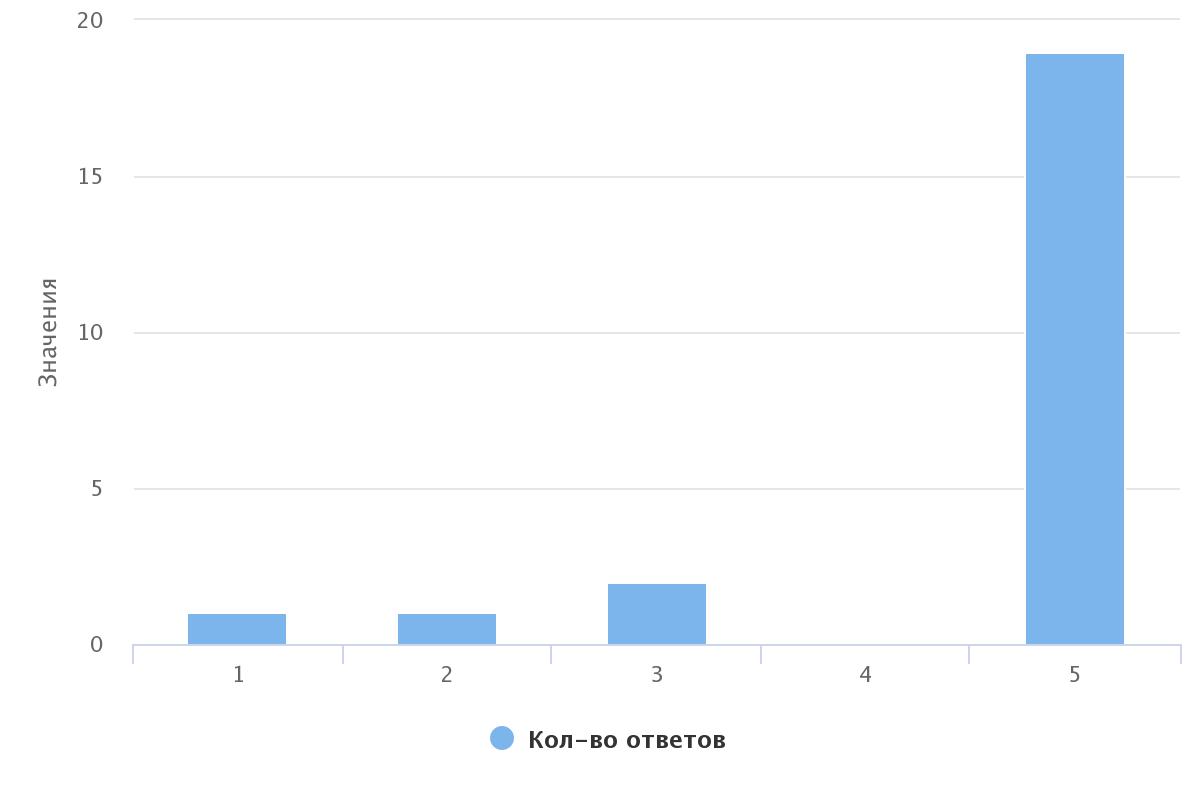 Большинству 95,65% (22 чел.) понятна проводимая работа в рамках договора на сопровождение и 4,35% (1 чел.) «скорее нет, чем, да».Большинство опрошенных 82,61% (19 чел.) считают, что специалисты и психологи оказывают необходимую для них помощь. 8,7% (2 чел.)  «скорее нет, чем, да», 4,35% (1 чел.) ответил «нет» и 4,35% (1 чел.) затрудняются ответить.Диаграмма 5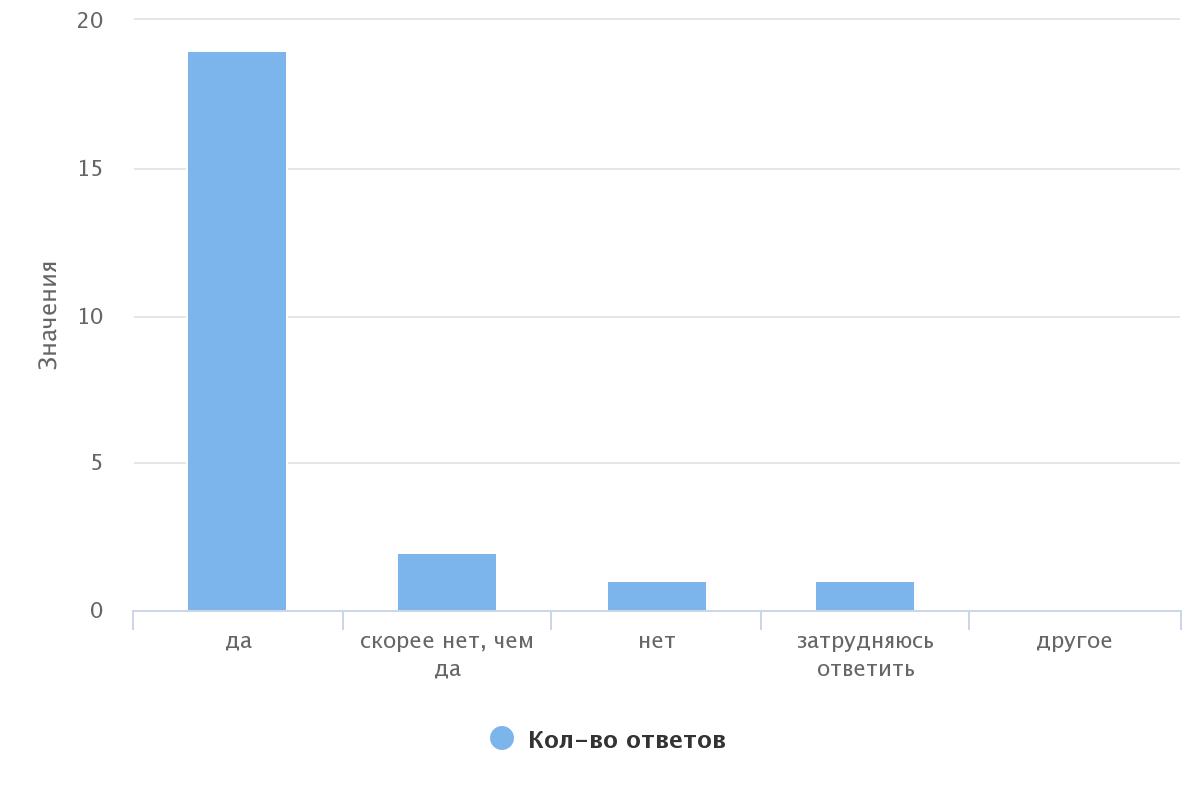 Выводы по результатам проведенного опроса:Полученные результаты позволяют сделать вывод об удовлетворенности замещающих семей проводимой работой в рамках договора на сопровождение. Негативных отзывов и замечаний о работе сотрудников Центра не поступало. По-прежнему актуальной темой для респондентов является  увеличение штата квалифицированных психологов.